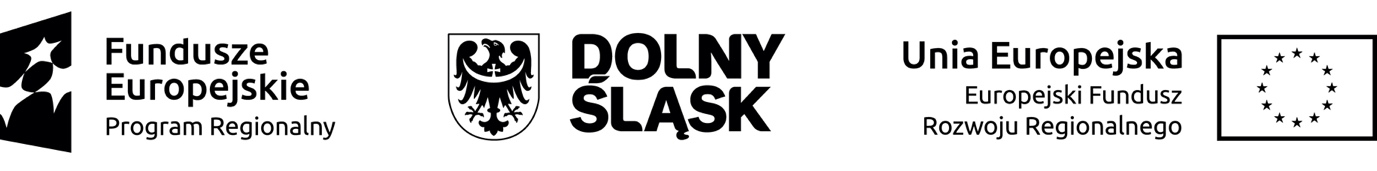 Milicz, dnia 01.04.2019 r.Zapytanie ofertowenaOpracowanie technologii pozyskania proszków oraz nanoproszków miedzi z pyłów wytwarzanych w procesie odzysku miedzi z kabli i przewodów miedzianych.W związku z realizacją projektu pn. „BONY NA INNOWACYJNE USŁUGI BADAWCZO-ROZWOJOWE DLA DOLNOSLĄSKICH PRZEDSIĘBIORCÓW Z SEKTORA MSP” współfinansowanego z Europejskiego Funduszu Rozwoju Regionalnego w ramach Osi Priorytetowej 1 Przedsiębiorstwa i innowacje, 1.2.C.b Usługi dla przedsiębiorstw – „Bon na innowację, Regionalnego Programu Operacyjnego Województwa Dolnośląskiego 2014-2020”zapraszam do składania ofertZAMWIAJĄCY:PERGE SP. Z O.O.STAWIEC 14A56-300 MILICZ NIP 9161399294REGON 380521374KRS 0000736013e-mail: biuro@pergerecycling.plOPIS PRZEDMIOTU ZAMÓWIENIA Przedmiotem zamówienia będzie opracowanie technologii pozyskania proszków oraz nanoproszków miedzi z pyłów wytwarzanych w procesie odzysku miedzi z kabli i przewodów miedzianych.Firma Perge, przy współpracy z jednostką naukowo-badwczą, zamierza opracować technologię oczyszczania pyłów poprodukcyjnych powstających podczas procesu odzysku miedzi z przewodów miedzianych. Proszki miedzi stosowane są na szeroką skalę w wielu gałęziach przemysłu, a ich zaletą jest wszechstronność́ zastosowań́, między innymi w metalurgii proszkowej jako dodatek stopowy, do produkcji elektrod miedzianych, materiałów magnetycznych, łożysk samosmarujących, barwników, farb przeciwporostowych, katalizatorów czy materiałów metalografitowych i ciernych. Nanoproszki miedziane mają zastosowanie głównie w branży elektronicznej, medycznej oraz farmaceutycznej.  W ramach projektu, jednostka naukowa będzie wspierać naukowo oraz laboratoryjnie prace badawczo rozwojowe Perge w następującym zakresie:technologii kruszenia, mielenia i klasyfikacji,technologii wzbogacania z wykorzystaniem metod grawitacyjnych, elektrostatycznych, elektromagnetycznych, separacji cieczowej i powietrznej,technologie flotacji,oceny poszczególnych operacji przeróbczych w warunkach przemysłowych,metod rafinacji metali nieżelaznych od zanieczyszczeń,wyznaczania własności stopów metali.Każdy z wyżej wymienionych punktów jest bardzo istotny z perspektywy osiągnięcia zakładanych celów i będzie się przyczyniał w sposób istotny do wypracowania nie tylko najbardziej efektywnego systemu pozyskania proszków oraz nanoproszków miedzi z pyłów odpadowych, ale również wskaże najkorzystniejsze techniki zagospodarowania komercyjnego ciągu produkcyjnego. Realizując powyższe założenia współpraca Perge z jednostką naukowo-badawczą w zakresie przedmiotowego projektu zaowocuje opracowaniem najbardziej ekonomicznie i wydajnościowo zaawansowanego ciągu technologicznego.Oferty należy sporządzić na formularzu załączonym do zapytania ofertowego.KRYTERIA OCENY OFERTZamawiający wyznaczył następujące kryteria oceny ofert i ich znaczenie:Kryterium nr 1 - Cena brutto za wykonanie usługi waga 100%    Sposób oceny ofert: Kryterium nr 1 – Cena brutto za wykonanie usługi – proporcjonalnie wg wzoru:najniższa cena brutto z badanych ofertC = ---------------------------------------------------------- x 100pktcena brutto oferty badanejWybór zostanie dokonany w oparciu o najbardziej korzystną ofertę na podstawie wyżej wymienionych kryteriów.TERMIN SKŁADANIA OFERTOferty należy składać do dnia 15.04.2019 r.  do godz. 10:00 drogą elektroniczną na adres e-mail wskazany wyżej lub osobiście na adres siedziby firmy.OPIS SPOSOBU PRZYGOTOWYWANIA OFERTYWykonawca ponosi wszelkie koszty związane z przygotowaniem i złożeniem oferty.Oferta musi zawierać - Formularz ofertowy, sporządzony na wzorze - załącznik nr 1 do zapytania ofertowego wypełniony przez Wykonawcę,Oferta powinna być sporządzona w języku polskim. W przypadku składania dokumentów w językach obcych wymagane jest ich tłumaczenie na język polski. Tłumaczenie powinno zostać podpisane przez osobę dokonującą tłumaczenia. Zamawiający nie wymaga dokonywania tłumaczeń przysięgłych.TERMIN ZWIĄZANIA OFERTĄWykonawca pozostaje związany złożoną ofertą przez okres 30 dni.Bieg terminu związania ofertą rozpoczyna się wraz z upływem ostatecznego terminu składania ofert.INFORMACJA NA TEMAT ZAKRESU WYKLUCZENIAW celu uniknięcia konfliktów interesów zamówienie nie może być udzielone przez Zamawiającego  podmiotom powiązanym z nim osobowo lub kapitałowo. Przez powiązania kapitałowe lub osobowe rozumie się wzajemne powiązania między Zamawiającym lub osobami upoważnionymi do zaciągania zobowiązań w imieniu Zamawiającego lub osobami wykonującymi w imieniu Zamawiającego czynności związanych z przygotowaniem i przeprowadzeniem procedury wyboru wykonawcy a Wykonawcą, polegające w szczególności na:Uczestniczeniu w spółce jako wspólnik spółki cywilnej lub spółki osobowej,Posiadaniu co najmniej 10% udziałów lub akcjiPełnienia funkcji członka organu nadzorczego lub zarządzającego, prokurenta, pełnomocnikaPozostaniu w związku małżeńskim, w stosunku pokrewieństwa lub powinowactwa w linii prostej, pokrewieństwa drugiego stopnia lub powinowactwa drugiego stopnia w linii bocznej lub w stosunku przysposobienia, opieki lub kurateliWARUNKIOferentem może być wyłącznie jednostka naukowa określona w art. 2 pkt. 9a-f ustawy z dnia 30 kwietnia 2010 r. o zasadach finansowania nauki (Dz. U. z 2016 r., poz. 2045, z późn. zm.) prowadząca w sposób ciągły badania naukowe lub prace rozwojowe.TERMIN WYKONANIA ZAMÓWIENIA:Maksymalnie do końca 31-08-2019 r.ODRZUCENIE OFERTYZamawiający jest uprawniony do odrzucenia danej oferty jeśli:uzna ją za niezgodną z treścią zapytania ofertowego,ofertę złoży oferent, który nie potwierdzi w wymagany sposób, że spełnia postawione w postępowaniu warunki udziału,w przypadku uznania, że cena zaoferowana w ofercie jest rażąco niska, tj. taka, która z dużym  prawdopodobieństwem jest niższa niż koszt realizacji zamówienia. Za cenę rażąco niską może być w szczególności uznana cena odbiegająca o 30 % od średniej ceny wszystkich złożonych ofert lub szacunkowej ceny obliczonej przez Zamawiającego.Zamawiający w celu ustalenia, czy oferta zawiera rażąco niską cenę w stosunku do przedmiotu zamówienia, zwróci się w formie pisemnej do Wykonawcy o udzielenie w określonym terminie wyjaśnień dotyczących elementów oferty mających wpływ na wysokość ceny.Zamawiający, oceniając wyjaśnienia, weźmie pod uwagę obiektywne czynniki, w szczególności oszczędność metody wykonania zamówienia, wybrane rozwiązania techniczne, wyjątkowo sprzyjające warunki wykonywania zamówienia dostępne dla Wykonawcy, oryginalność rozwiązań przyjętych przez Wykonawcę.Zamawiającym odrzuci ofertę Wykonawcy, który nie złożył wyjaśnień lub jeżeli dokonana ocena wyjaśnień wraz z dostarczonymi dowodami potwierdza, że oferta zawiera rażąco niska cenę w stosunku do przedmiotu zamówienia.Zamawiający zastrzega sobie prawo do odwołania postępowania bez podania przyczyn, 
w szczególności jeśli wartość ofert przekraczać będzie założony budżet projektu. Załączniki:Załącznik nr 1 – formularz ofertowyZałącznik 1 do zapytania ofertowegoFormularz ofertowyDane oferenta:Nazwa jednostki naukowej:	Adres jednostki naukowej:	Telefon:	e-mail:	Oferujemy cenę ryczałtową za wykonanie kompletnej usługi B+R :……………………………… PLN netto, (…………………….. PLN brutto)Jednocześnie oświadczam/my, że nie istnieją  pomiędzy nami a Zamawiającym wzajemne powiązania osobowe lub kapitałowe przez które rozumie się powiązania między Zamawiającym lub osobami upoważnionymi do zaciągania zobowiązań w imieniu Zamawiającego lub osobami wykonującymi w imieniu Zamawiającego czynności związanych z przygotowaniem i przeprowadzeniem procedury wyboru wykonawcy a Wykonawcą, polegające w szczególności na:a)	Uczestniczeniu w spółce jako wspólnik spółki cywilnej lub spółki osobowej,b)	Posiadaniu co najmniej 10% udziałów lub akcjic)	Pełnienia funkcji członka organu nadzorczego lub zarządzającego, prokurenta, pełnomocnikad)	Pozostaniu w związku małżeńskim, w stosunku pokrewieństwa lub powinowactwa w linii prostej, pokrewieństwa drugiego stopnia lub powinowactwa drugiego stopnia w linii bocznej lub w stosunku przysposobienia, opieki lub kurateliDodatkowo oświadczamy, że jesteśmy jednostką naukową zgodnie  w art. 2 pkt. 9a-f ustawy z dnia 30 kwietnia 2010 r. o zasadach finansowania nauki (Dz. U. z 2016 r., poz. 2045, z późn. zm.) prowadzącą w sposób ciągły badania naukowe lub prace rozwojowe.Data : ……………………................................................................................(podpis i  pieczęć  oferenta)